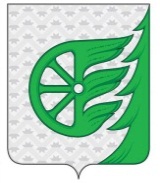 СОВЕТ ДЕПУТАТОВ ГОРОДСКОГО ОКРУГА ГОРОД ШАХУНЬЯНИЖЕГОРОДСКОЙ ОБЛАСТИР Е Ш Е Н И ЕОт 28 мая 2021 г.                                                                                                                  № 58-3 О внесении изменений в решение Совета депутатов городского округа город Шахунья Нижегородской области от 17.12.2020 №49-3«Об установлении земельного налога»В соответствии с главой 31 Налогового кодекса Российской Федерации, Федеральным законом от 6 октября 2003 года N 131-ФЗ «Об общих принципах организации местного самоуправления в Российской Федерации» Совет депутатов городского округа город Шахунья Нижегородской области решил:1. Пункт 3 решения Совета депутатов городского округа город Шахунья Нижегородской области от 17.12.2020 №49-3 «Об установлении земельного налога» изложить в новой редакции:«3. Установить отчетные периоды для налогоплательщиков-организаций – первый квартал, второй квартал, третий квартал календарного года.» 2. Настоящее решение вступает в силу со дня его принятия.3. Опубликовать настоящее решение в Шахунской газете "Знамя Труда" и на официальном сайте администрации городского округа город Шахунья Нижегородской области.Глава местного самоуправлениягородского округа город ШахуньяНижегородской области                         	                                                             Р.В. Кошелев